Тема урока: « Падеж имен существительных»Реализуемая программа: составлена на основании программы «Русский язык 5-9» (2011 г.) под редакцией Т.А. Ладыженской  и др.УМК: «Русский язык 5-9»  под редакцией Т. А. Ладыженской и др.ТИП УРОКА: урок обобщения знанийФОРМА УРОКА: урок-путешествиеМЕТОДЫ И ПРИЕМЫ:  слово учителя, наглядный метод, метод эвристической беседы, метод самостоятельной работыЦЕЛИ: отрабатывать умение определять падеж имен существительныхЗАДАЧИ УРОКА:Образовательная: развивать умение различать падежи по совокупности их признаков; развивать умение употреблять существительные в нужном падеже.Развивающие:осуществление системно-деятельностного подхода;развитие критического мышления;развитие внимания;формирование УУД (личностных, регулятивных, познавательных, знаково-символических, коммуникативных):развитие умения формулировать и доказывать свою точку зрения;развитие умений анализировать, сравнивать, обобщать;развивать умение применять новые знания;развитие творческих, речевых способностей учащихся;формирование логических умений;развитие умения опираться на изученный материал3.Воспитательные:воспитание патриотизма, интереса и уважения к родному языку;воспитание ценностного отношения к слову;развитие коммуникативных УУД;создание благоприятной атмосферы поддержки и заинтересованности, уважения и сотрудничества;воспитывать самостоятельность, чувство коллективизмаПланируемые образовательные результатыПредметные:     ♦ Отработка умения определять падеж имен существительных, актуализация знаний учащихся по особенностям несклоняемых существительных      Метапредметные:      ♦ формирование ценностного отношения к своему культурному наследию, формирование нравственных ценностей, умения работать индивидуально и в коллективе       Личностные   	♦   воспитание интереса к предмету через разнообразные виды работы; умение работать индивидуально, находить общие решения; умение соотносить свои действия с планируемым результатом, корректировать свои действияОБОРУДОВАНИЕ:мультимедийное оборудование ( проектор, компьютер, кран, раздаточный материал ( карточки)ХОД УРОКАПриложение 1Карточка №1Определите падеж имен существительных, выделите окончание и запишите словосочетание в порядке следования падежей     Запылали желтыми кострами, о зеленой листве, с голубого неба, в дальнюю дорогу, большая гора, высокому деревуПриложение 2Карточка №2Давайте поможем звездам, которые будут нам освещать ночью путь, и поработаем в роли исследователей. Определяя падеж имен существительных, постройте новое созвездие по точкам, которым будет соответствовать падеж.1-на крыше, 2- около башни, 3- сказал девочке, 4- вкусное яблоко, 5- на макушке, 6- с большой радостью, 7- рад маме, 8- в тетради, 9- поздравил учителя,10- у красивого пальто, 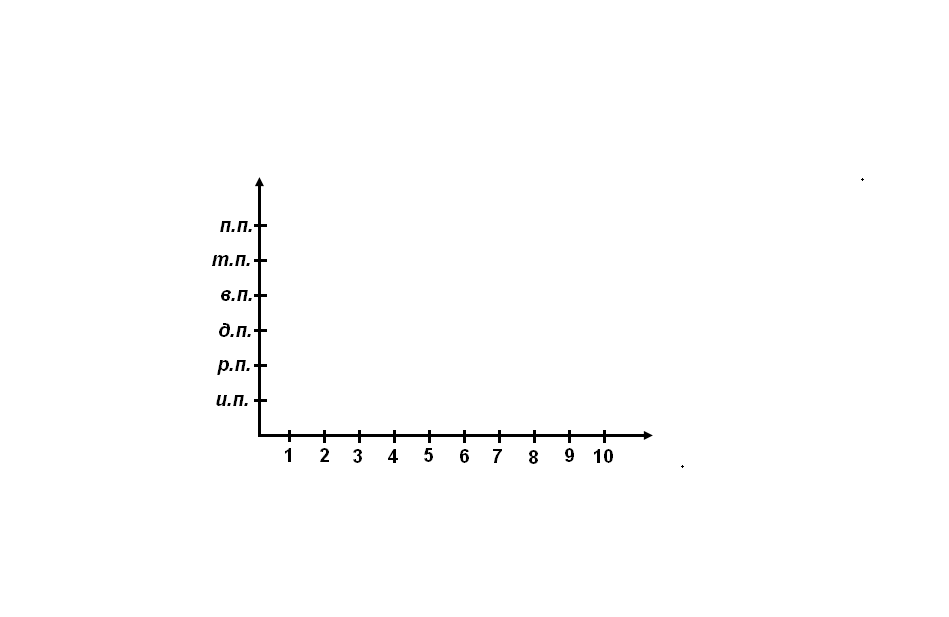 Тема урокаПадеж имен существительныхПредметРусский языкКласс5Автор урока (ФИО, должность)Бородина Галина Николаевна, учительОбразовательное учреждениеМУНИЦИПАЛЬНОЕ БЮДЖЕТНОЕ ОБЩЕОБРАЗОВАТЕЛЬНОЕ УЧРЕЖДЕНИЕ СРЕДНЯЯ ОБЩЕОБРАЗОВАТЕЛЬНАЯ ШКОЛА №19 ст.КАЗАНСКАЯ  МУНИЦИПАЛЬНОГО ОБРАЗОВАНИЯ КАВКАЗСКИЙ РАЙОНРеспублика/край, город/поселениеРоссия, Краснодарский край станица Казанская Кавказского районаИспользованные источники и литература (если имеются)1. Русский язык. Учебник для 5 класса общеобразовательных учреждений (Т.А. Ладыженская, М.Т.Баранов и др)Обоснование, почему данную тему оптимально изучать с использованием медиа-, мультимедиа, каким образом осуществить   Урок с использованием мультимедиа компонентов позволяет за максимально короткий срок усвоить большое количество материала по теме « Имя существительное»Советы по логическому переходу от данного урока к последующимСозданный модуль позволит  проводить последующие уроки по данной теме.Этапы урокаДеятельность учителяДеятельность учащихсяОрганизационный момент- Здравствуйте, ребята! Сегодня урок у нас будет необычным, вы побываете и в роли путешественников, и в роли исследователей, и в роли астрономовА отправимся в путешествие мы с вами на паровозике. -Постойте, а какое время года у нас сейчас? ( ВЕСНА)- Правильно, ребята. Сегодня второй день весны. Поэтому открываем с ВАМИ рабочие тетради и записываем сегодняшнее число Проверяют готовность к уроку; настраиваются на работуЗаписывают в тетрадях число и классную работуАктуализация имеющихся знанийЧтение стихотворения « Весна» В рощах птичье пенье,А в классе – тишинаПроходили мы склонение,Склоняется « Весна».Весна, весны, весне, весну, весною, о весне…Гуляет зайчик по окнуКак зайчик на блесне- Ребята, а как изменяется слово « весна»? Посмотрите, а паровозик наш дальше не едет. Давайте определим тему нашего урока, чтобы продолжить путешествие- Какая тема сегодняшнего нашего урока?Давайте запишем ее в наших тетрадяхПостановка цели урокаУчатся общаться на заданную тему; отвечают на вопросы; демонстрируют успешностьПрослушивание стихотворенияОтветы на вопросыЗапись темы в тетрадиАктуализация имеющихся знанийБеседа- А сколько падежей в русском языке?- А помните ли вы их названия? Давайте повторим?!Демонстрируют умение свободно общаться на заданную тему; отвечают на вопросыОтветы учащихсяИменительный, дает название, отвечает на вопросы: кто?что?Родительный( раньше называли его Родственным), часто указывает на принадлежность и отвечает на вопросы: кого?чего? ( дочь Аллы, ветка рябины)Дательный, называет человека и предмет, адресата: кому? чему? – что-то дает ( подарок другу, письмо родным)Винительный: кого? что? – но в вопросах не заключено значение вины, а обозначают они направленность действия на что-то или кого-то ( выучил стихи, нарисовал картину)Творительный: кем? чем? – дружен со словом творить, т.е. строить, рисовать, сочинять, поэтому чаще всего называет предмет, с помощью которого творить  и с кем творит. Раньше этот падеж называли орудийным.Предложный: о ком? о чем? ( название придумал М.В.Ломоносов), без предлогов не употребляется ( о маме, в классе)3. Решение поставленной задачи- Что ж, название и вопросы падежей повторили, а теперь давайте поможем нашим друзьям-падежам, которые будут с нами путешествовать, найти свои места , выполнив задание, которое лежит у вас на партах – это карточка №1(Приложение 1)-ИМЯ УЧЕНИКА, что нам необходимо будет выполнить в первом испытании?Осуществляют поиск способа решения задачи; участвуют в обсуждении; приобретают навыки общения по темеЧтение задания к карточке №1 и его выполнение ( 1 человек у доски, остальные на местах)4. Ситуация «разрыва»- Хорошо, ребята, мы помогли падежам, а  теперь, давайте поможем звездам, которые будут нам освещать ночью путь и поработаем в роли исследователей. У вас у всех на партах лежат исследовательские листы, в которых вам необходимо, определяя падеж имен существительных, построить новое созвездие, по которому мы будем ориентироваться вовремя путешествия. Ну что, все готовы?!- Определите падеж существительных, постройте график (Приложение 2)Формулируют и выражают собственное мнение; осознают собственные потребности; учатся планировать свою деятельность.Учащиеся работают самостоятельно на раздаточном материале5. ФизминуткаФизминутка «Падежи»Именительный подпрыгнул,А Родительный летал.Дательный полез на горку,А Винительный устал.Наш Творительный поплавал,А Предложный убежал.Падежи нам все нужны-И при этом все важныДемонстрируют свою внимательностьПовторение движений за учителем6. Ситуация «успеха»	- Почему у слово « пальто» вы не смогли точно определить падеж?Демонстрируют успешность;сотрудничают друг с другом и учителем.Изменяют словосочетание по падежам( 1 человек у доски, остальные на местах)Учащиеся называют несклоняемые существительные какие им известны6. Ситуация «успеха»Давайте изменим по падежам словосочетание «у  красивого пальто»- Действительно, слово «пальто» не изменяется по падежам, но сам падеж у него можно определить по зависимому прилагательному. А какие еще слова, подобные слову « пальто» вы знаете?  ШОССЕ, КИНО, РЕЗЮМЕ, ПИАНИНО, ФОРТЕПИАНОДемонстрируют успешность;сотрудничают друг с другом и учителем.Изменяют словосочетание по падежам( 1 человек у доски, остальные на местах)Учащиеся называют несклоняемые существительные какие им известны7. Конкретизация: работа по учебнику- А сейчас ответьте на вопрос: Для чего нужно уметь изменять слова по падежам?Безусловно, чтобы построить грамотное предложение, чтобы речь была красивой, необходимо уметь правильно изменять слова по падежам -  склонять их. Ребята, мы подъехали с вами к станции, которая называется « Закрепляйка»Откройте свои учебники на 209 странице, упражнение 524. Наша задача составить и записать словосочетание, обозначая падеж имен существительных и выделяя окончание.Демонстрируют уровень овладения способом действия; учатся контролировать свои действия и оценивать способ действий.Выполнение упражнения № 524 ( 1 человек у доски, остальные на местах)8. Домашнее заданиеДомашнее задание у вас будут разноуровневым:1. Традиционное: $ 98, упр.5272. Творческое: опираясь на правило попробовать самостоятельно составить и записать кроссворд из 6 слов, а на следующем уроке у вас будет возможность предложить его своим товарищам разгадатьЗаписывают домашнее задание в дневники, задают вопросы по ходу ( если есть)9. Итог урока: рефлексияПодходит к концу наше путешествие. Пора нам возвращаться на нашу конечную станцию. Пожалуйста, вспомните, как вы работали на уроке.- Какую цель перед собой ставили?- Достигли ли этой цели и как?- Какие задания были трудными, и в чем состояла трудность?- Получили ли удовольствие, работая на уроке?Учатся оценивать свои действия и достижения; учатся высказывать своё мнение по заданной теме.Ответы учащихся